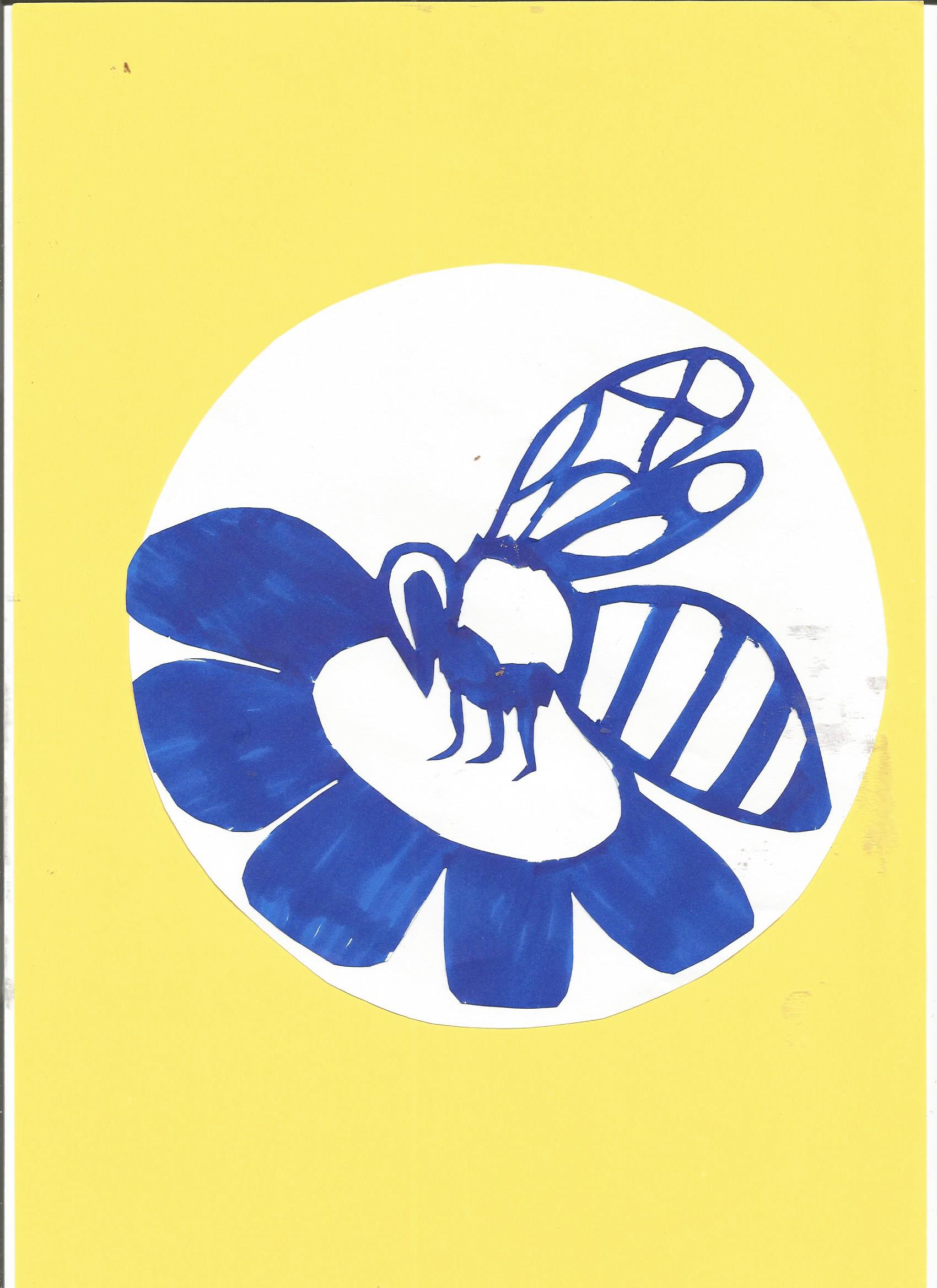 KS VOJNIK, KATOLIŠKO DRUŠTVO »IVAN ŠOPAR« VOJNIK, OŠ VOJNIK IN JOŽE ŽLAUSvabijoob 70-letnici smrti Doroteje Hauser v soboto, 12. novembra 2016, ob 18. uri, v Dom sv. Jerneja v Vojnikuna odprtje razstave škarjerezov Doroteje Hauser, grafik Jožeta Žlausa na temo Dorotejinih škarjerezov  terškarjerezov učencev Osnovne šole Vojnik.Razstava bo odprta do 4. decembra 2016 ob nedeljah dopoldne od 8. do 12. ure ali po dogovoru.Po odprtju razstave bo koncert Vokalne skupine Kolorina.